Муниципальное бюджетное дошкольное образовательное учреждение Холмогорский детский сад «Домовенок»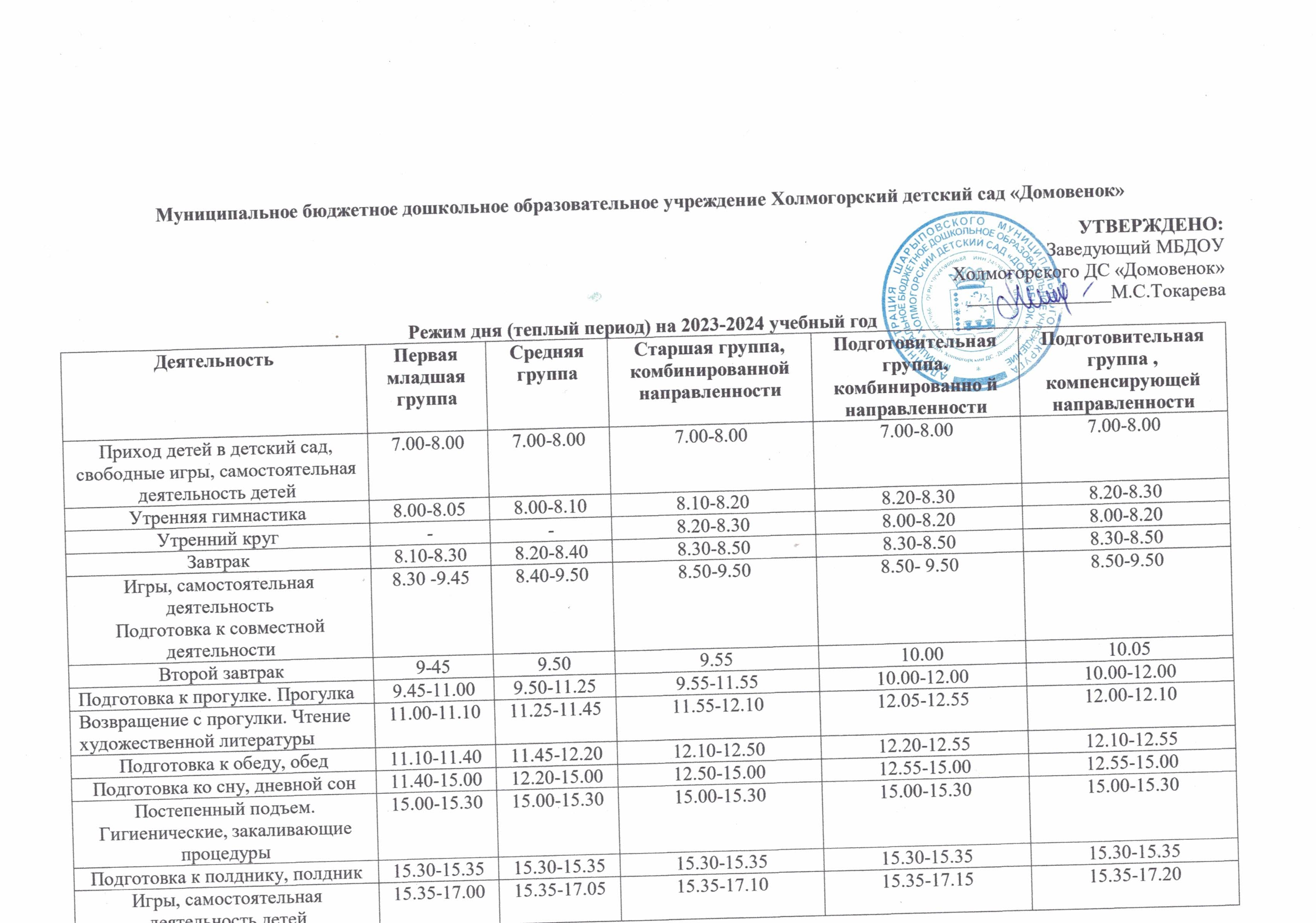 УТВЕРЖДЕНО:Заведующий МБДОУ Холмогорского ДС «Домовенок»_______________М.С.ТокареваРежим дня (теплый период) на 2023-2024 учебный годРежим дня (холодный период) на 2023-2024 учебный годДеятельностьПервая младшая группаСредняя группаСтаршая группа, комбинированной направленностиПодготовительная группа, комбинированно й направленностиПодготовительная группа , компенсирующей направленностиПриход детей в детский сад, свободные игры, самостоятельная деятельность детей7.00-8.007.00-8.007.00-8.007.00-8.007.00-8.00Утренняя гимнастика8.00-8.058.00-8.108.10-8.208.20-8.308.20-8.30Утренний круг--8.20-8.308.00-8.208.00-8.20Завтрак8.10-8.308.20-8.408.30-8.508.30-8.508.30-8.50Игры, самостоятельная деятельностьПодготовка к совместной деятельности8.30 -9.458.40-9.508.50-9.508.50- 9.508.50-9.50Второй завтрак9-459.509.5510.0010.05Подготовка к прогулке. Прогулка9.45-11.009.50-11.259.55-11.5510.00-12.0010.00-12.00Возвращение с прогулки. Чтение художественной литературы11.00-11.1011.25-11.4511.55-12.1012.05-12.5512.00-12.10Подготовка к обеду, обед11.10-11.4011.45-12.2012.10-12.5012.20-12.5512.10-12.55Подготовка ко сну, дневной сон11.40-15.0012.20-15.0012.50-15.0012.55-15.0012.55-15.00Постепенный подъем. Гигиенические, закаливающие процедуры 15.00-15.3015.00-15.3015.00-15.3015.00-15.3015.00-15.30Подготовка к полднику, полдник15.30-15.3515.30-15.3515.30-15.3515.30-15.3515.30-15.35Игры, самостоятельная деятельность детей15.35-17.0015.35-17.0515.35-17.1015.35-17.1515.35-17.20Подготовка к ужину, ужин17.00-17.2017.05-17.2517.10-17.3017.15-17.3517.20-17.40Подготовка к прогулке, прогулка, уход домой17.20-19.0017.25-19.0017.30-19.0017.35-19.0017.40-19.00ДеятельностьПервая младшая группаСредняя группаСтаршая группа, комбинированной направленностиПодготовительная группа, комбинированно й направленностиПодготовительная группа , компенсирующей направленностиПриход детей в детский сад, свободные игры, самостоятельная деятельность детей7.00-8.007.00-8.007.00-8.007.00-8.007.00-8.00Утренняя гимнастика8.00-8.108.10-8.208.20-8.308.30-8.408.30-8.40Утренний круг--8.10-8.008.10-8.308.10-8.30Завтрак8.10-8.308.20-8.408.30-8.508.40-9.008.40-9.00Игры, самостоятельная деятельностьПодготовка к совместной деятельности8.40 - 9.008.40-9.008.50-9.50--Занятия9.00 - 9.109.20 - 9.309.00-9.209.30-9.509.00-9.259.35-10.009.00-9.309.40-10.1010.20-10.509.00-9.259.35-10.0010.20-10.40Второй завтрак9.45-10.009.50-10.00-9.55-10.0510.10-10.2010.10-10.20Подготовка к прогулке. Прогулка10.00-11.0010.00-11.1510.05-11.2510.20-11.3510.20-11.35Возвращение с прогулки. Чтение художественной литературы11.00-11.2011.15-11.3511.25- 11.4511.35-11.5511.35-11.55Подготовка к обеду, обед11.20-11.5011.35-12.0011.45-12.1511.55-12.2511.55-12.25Подготовка ко сну, дневной сон11.50-15.0012.00-15.0012.15-15.0012.25-15.0012.25-15.00Постепенный подъем. Гигиенические, закаливающие процедуры 15.00-15.3015.00-15.3015.00-15.3015.00-15.3015.00-15.30Подготовка к полднику, полдник15.30-15.4515.30-15.3515.30-15.3515.30-15.3515.25-15.35Занятия  15.35-15.45---15.00-15.25 Игры, самостоятельная деятельность детей15.35-17.0015.35-17.0515.35-17.1015.35-17.1515.35-17.20Подготовка к ужину, ужин17.00-17.2017.05-17.2517.10-17.3017.15-17.3517.20-17.40Игры и самостоятельная деятельность детей, уход домой17.20-19.0017.25-19.0017.30-19.0017.35-19.0017.40-19.00